[ordinal of the addendum] ADDENDUM TO THEMEMORANDUM OF UNDERSTANDINGBETWEENTHE UNIVERSITY OF MINHO, PORTUGALANDTHE UNIVERSITY [name of the partner University], [country of the partner university]FOR THE ATTRIBUTION OF THE EUROPEAN DOCTORATE TITLEThe University of Minho, hereinafter referred as UMinho, a public higher education institution of foundational nature, under Law 62/2007, of September 10th, located at Largo do Paço, 4704-553 Braga, Portugal, VAT 502 011 378, represented by its Rector, Professor Rui Vieira de Castro,andThe University of [name of the partner university], hereinafter referred as [diminutive/acronym of the partner university], located at [address of the partner university], represented by its Rector, Professor [name of the Rector of the partner university], hereinafter jointly referred to as Parties.Considering the laid out in the Academic Regulation of the University of Minho in force, Considering XXX [refer to normative provisions of the partner university]This Addendum is signed regarding the attribution of the European Doctorate Title in accordance with the following clauses:First ClauseScopeThis Addendum is intended to implement the goals of the Memorandum of Understanding and to frame a period of stay of the student XXX [name of the student], from UMinho at the University [name or diminutive/acronym of the partner university], in order to obtain the European Doctorate title.Second ClauseDoctorate, supervision and period of stay at the host institution1. The student is enrolled in the Doctoral Program in [name of the Doctorate/Doctoral Program], from UMinho since [enrolment date at UMinho], having registered the subject and thesis plan in [registration date at UMinho] with the number [registration number].2. The doctoral thesis is supervised by Professor [name of the supervisor], Professor [category] from the School/Institute [name of the School/Institute] of UMinho.3. In the academic year of [academic year during which the student will remain at the partner university], the student will attend the Doctoral Program in [name of the Doctorate/Doctoral Program], at the University [name or diminutive/acronym of the partner university].Third ClauseDuration of the stay at the host institutionThe student shall complete a [number of] study period(s) at the University [name or diminutive/acronym of the partner university] with the duration of [number of] months each, under the supervision of Professor [name of the supervisor of the study period(s) referred to in this Addendum].Fourth ClauseCertificate1. After each study period, a certificate shall be issued by the University of [name or diminutive/acronym of the partner university] attesting to the total period of stay as well as the work developed, which shall be sent to UMinho.2. The student shall comply with the requirements established by the University [name or diminutive/acronym of the partner university] with regard to the issuance of the certificate mentioned in previews point.Fifth ClauseWork PlanThe work plan(s) and respective schedule(s) for the staid period(s) of the student at the University [name or diminutive/acronym of the partner university] shall be attached to this Addendum.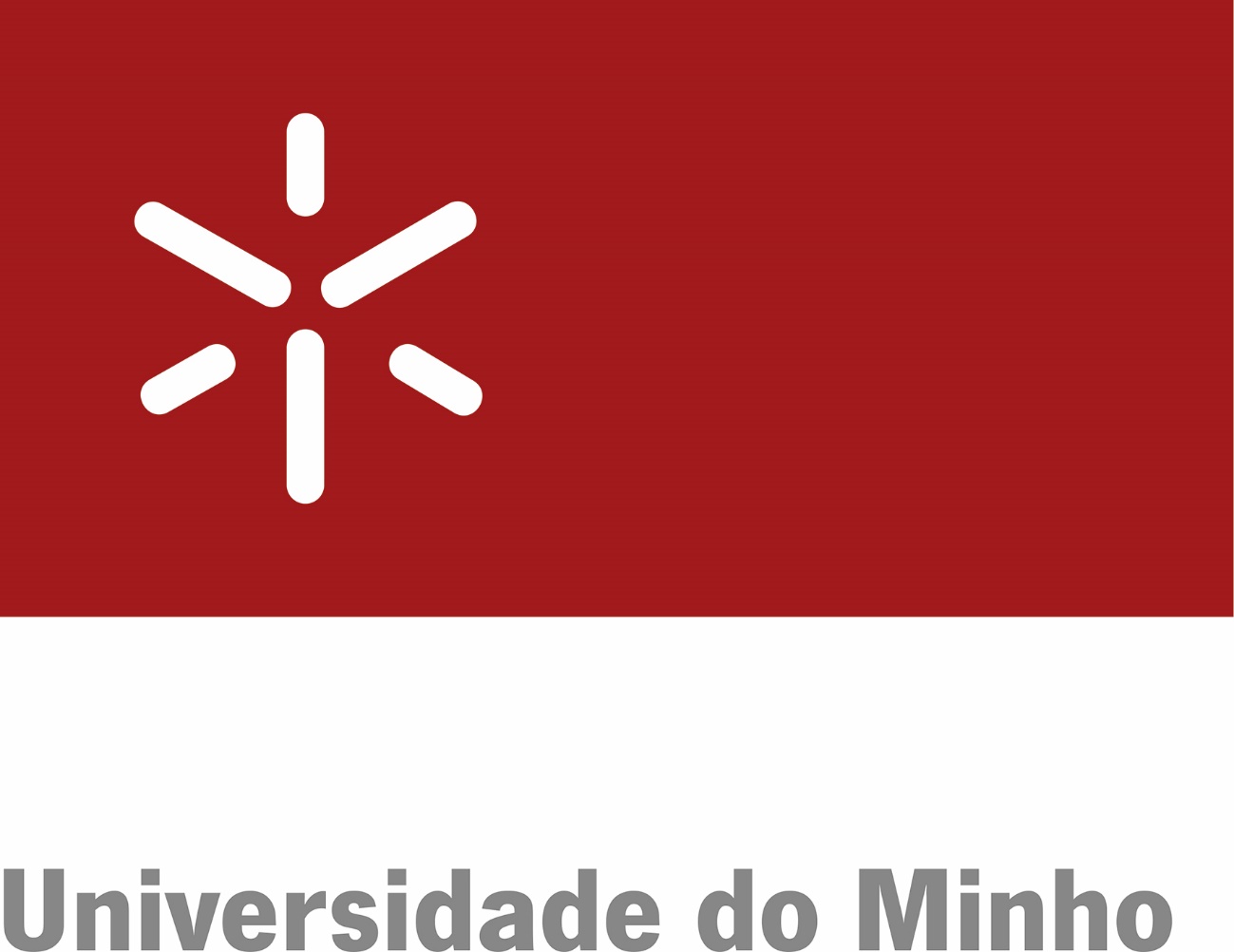 [logo from the partner university]Braga, __________________________[City of the partner university], __________________________On behalf of UMinho,On behalf of the University,[name or diminutive/acronym of the partner university]Professor Rui Vieira de CastroRectorProfessor [name of the Rector of the partner university]Rector